附件1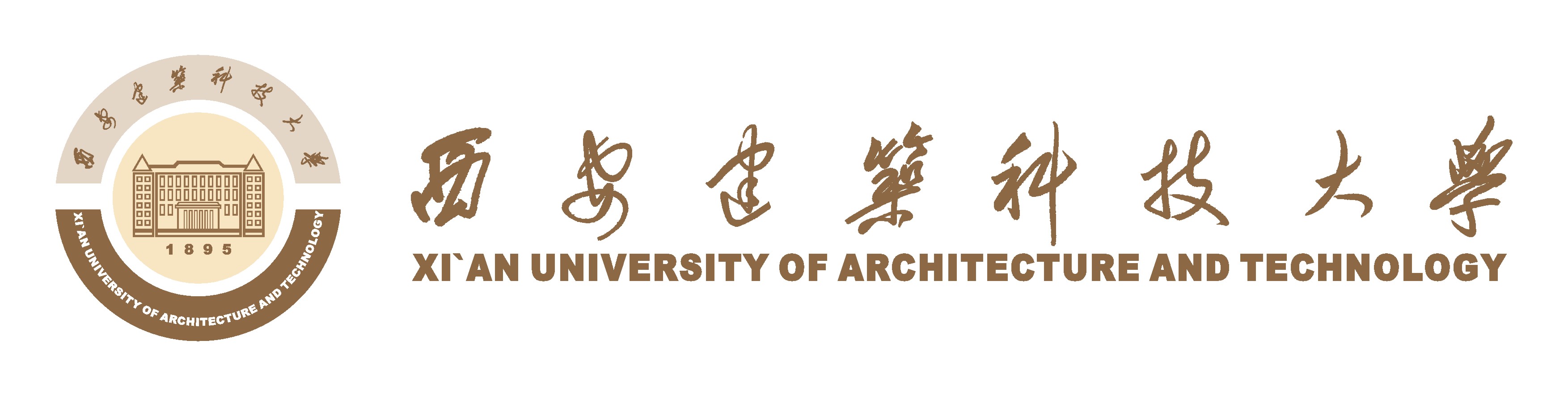 2014年度本科教学仪器设备专项经费设备购置可行性论证报告院（系）：项目名称：项目负责人：设备预算总额：填报日期：实验室与设备管理处制2014年3月填表说明1．凡使用本科教学仪器设备专项经费购置仪器设备，均需填写本表。各院（系）相关专家对拟购置的仪器设备进行论证，并填写本表。论证专家由院（系）相关负责人、专业负责人、实验室主任及3～5名具有副高及以上专业技术职务人员组成。2．本报告“一、简述目前本科实验教学体系现状、存在问题，购置仪器设备后实验教学体系的改善，拟购置设备安装环境和配套设施等基础条件的满足情况”和“二、设备购置计划清单”针对所有拟购置设备填写。单价（套）在3万元及以上的仪器设备，需填写“三、招投标设备的必要性及可行性论证”。3．若所购置设备可整合成实验系统，请在清单中注明。4．本表一式两份报实验室与设备管理处。待学校审批后，一份交院（系）留存，一份由实验室与设备管理处备案。本表在设备招投标前属于内部资料，注意保存，不要外泄。二、仪器设备购置计划清单项目负责人签字：院（系）负责人签字：三、招投标设备的必要性及可行性论证注：1．每件设备单独填写，成系统的设备按系统填写。2．本表可续页。四、院（系）论证意见五、学校论证意见六、学校审批意见一、简述目前本科实验教学体系现状、存在问题，购置仪器设备后实验教学体系的改善，拟购置设备安装环境和配套设施等基础条件的满足情况（本页不够，可附页）简述目前本科实验教学体系现状、存在问题，购置仪器设备后实验教学体系的改善情况：拟购置设备安装环境：配套设施等基础条件的满足情况：序号系统/设备名称规格型号单位单价（万元）数量总价（万元）拟用本科生实验项目名称实验项目面向本科专业年完成人时数设备拟安装本科实验室先进性水平备注1×××实验系统小计1-1×××设备自制1-2×××设备购置…………2×××实验系统小计2-1×××设备2-2×××设备…………总计设备名称规格型号设备单价台套数设备总价（万元）设备购置必要性及可行性论证简要阐明预购仪器设备所实现的功能，支撑的本科专业、实验项目和学时及预期发挥的作用、产生的成果，预计设备的使用率情况等。简要阐明预购仪器设备所实现的功能，支撑的本科专业、实验项目和学时及预期发挥的作用、产生的成果，预计设备的使用率情况等。简要阐明预购仪器设备所实现的功能，支撑的本科专业、实验项目和学时及预期发挥的作用、产生的成果，预计设备的使用率情况等。简要阐明预购仪器设备所实现的功能，支撑的本科专业、实验项目和学时及预期发挥的作用、产生的成果，预计设备的使用率情况等。简要阐明预购仪器设备所实现的功能，支撑的本科专业、实验项目和学时及预期发挥的作用、产生的成果，预计设备的使用率情况等。院（系）专家论证意见：专家组组长签字：年月日院（系）专家论证意见：专家组组长签字：年月日院（系）专家论证意见：专家组组长签字：年月日院（系）专家论证意见：专家组组长签字：年月日院（系）专家论证意见：专家组组长签字：年月日院（系）专家论证意见：专家组组长签字：年月日院（系）论证专家组成员院（系）论证专家组成员院（系）论证专家组成员院（系）论证专家组成员院（系）论证专家组成员院（系）论证专家组成员序号姓名职称所在单位专业签名院（系）意见：（盖章）负责人签字：年月日院（系）意见：（盖章）负责人签字：年月日院（系）意见：（盖章）负责人签字：年月日院（系）意见：（盖章）负责人签字：年月日院（系）意见：（盖章）负责人签字：年月日院（系）意见：（盖章）负责人签字：年月日学校专家论证意见：专家组组长签字：年月日学校专家论证意见：专家组组长签字：年月日学校专家论证意见：专家组组长签字：年月日学校专家论证意见：专家组组长签字：年月日学校专家论证意见：专家组组长签字：年月日学校专家论证意见：专家组组长签字：年月日学校专家组成员学校专家组成员学校专家组成员学校专家组成员学校专家组成员学校专家组成员序号姓名职称所在单位专业签名（盖章）负责人签字：年月日